El alumnado de 1º ha trabajado en la descomposición de los 10 primeros números con las regletas: manipulándolos, coloreándolos y verbalizándolos de forma oral y luego de forma escrita. También se ha trabajado en la resolución de problemas de forma oral: se inventaban un problema según el muro que se estuviese trabajando y se resolvía también de forma oral.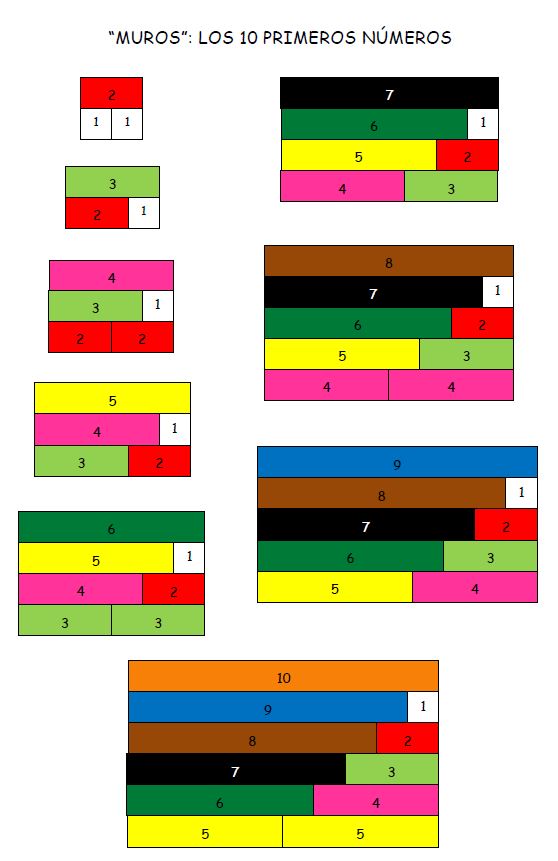 